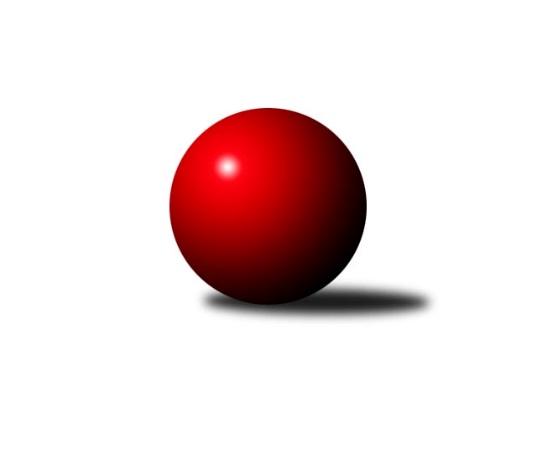 Č.24Ročník 2022/2023	19.5.2024 Východočeská divize 2022/2023Statistika 24. kolaTabulka družstev:		družstvo	záp	výh	rem	proh	skore	sety	průměr	body	plné	dorážka	chyby	1.	Loko Č. Třebová A	22	15	0	7	218 : 134 	(114.5 : 93.5)	2691	30	1835	856	29.6	2.	D. Králové n. L. A	22	15	0	7	209 : 143 	(94.5 : 81.5)	2684	30	1823	861	27.5	3.	Nová Paka A	23	14	1	8	214 : 154 	(117.5 : 106.5)	2660	29	1814	846	31.6	4.	Rokytnice n. J. A	23	14	1	8	213 : 155 	(111.0 : 101.0)	2645	29	1807	838	28.7	5.	Dobruška A	22	13	1	8	199 : 153 	(118.5 : 103.5)	2658	27	1822	836	30.8	6.	Hylváty A	22	12	0	10	182 : 170 	(106.5 : 105.5)	2646	24	1800	847	32	7.	Zálabák Smiřice A	23	12	0	11	190 : 178 	(99.0 : 87.0)	2646	24	1815	831	32	8.	Č. Kostelec B	22	12	0	10	180 : 172 	(113.0 : 109.0)	2604	24	1787	817	32	9.	Náchod B	24	11	0	13	196 : 188 	(123.0 : 119.0)	2678	22	1824	853	29.4	10.	Loko. Trutnov B	23	9	0	14	154 : 214 	(57.0 : 71.0)	2622	18	1813	809	36	11.	Solnice A	22	7	0	15	135 : 217 	(84.0 : 118.0)	2592	14	1789	802	35.5	12.	Třebechovice p. O. A	23	6	0	17	142 : 226 	(75.5 : 92.5)	2608	12	1799	809	38	13.	Rychnov n. Kn. B	23	5	1	17	120 : 248 	(58.0 : 84.0)	2571	11	1780	791	37.8Tabulka doma:		družstvo	záp	výh	rem	proh	skore	sety	průměr	body	maximum	minimum	1.	Rokytnice n. J. A	12	9	0	3	127 : 65 	(70.0 : 48.0)	2723	18	2841	2611	2.	Nová Paka A	12	8	1	3	120 : 72 	(69.0 : 51.0)	2651	17	2717	2567	3.	Dobruška A	12	8	1	3	118 : 74 	(73.5 : 54.5)	2743	17	2797	2632	4.	Č. Kostelec B	11	8	0	3	110 : 66 	(71.5 : 50.5)	2653	16	2714	2577	5.	D. Králové n. L. A	12	8	0	4	116 : 76 	(47.5 : 36.5)	2673	16	2800	2576	6.	Hylváty A	11	8	0	3	104 : 72 	(64.0 : 60.0)	2564	16	2686	2484	7.	Zálabák Smiřice A	11	7	0	4	103 : 73 	(47.5 : 42.5)	2692	14	2811	2609	8.	Loko Č. Třebová A	10	6	0	4	96 : 64 	(56.5 : 45.5)	2699	12	2816	2550	9.	Solnice A	10	6	0	4	85 : 75 	(49.5 : 48.5)	2497	12	2595	2422	10.	Náchod B	12	6	0	6	100 : 92 	(70.0 : 64.0)	2818	12	2868	2740	11.	Loko. Trutnov B	11	6	0	5	87 : 89 	(13.5 : 16.5)	2645	12	2743	2512	12.	Rychnov n. Kn. B	11	5	0	6	72 : 104 	(17.0 : 17.0)	2665	10	2871	2501	13.	Třebechovice p. O. A	12	4	0	8	80 : 112 	(37.5 : 50.5)	2536	8	2591	2440Tabulka venku:		družstvo	záp	výh	rem	proh	skore	sety	průměr	body	maximum	minimum	1.	Loko Č. Třebová A	12	9	0	3	122 : 70 	(58.0 : 48.0)	2691	18	2990	2473	2.	D. Králové n. L. A	10	7	0	3	93 : 67 	(47.0 : 45.0)	2685	14	2820	2505	3.	Nová Paka A	11	6	0	5	94 : 82 	(48.5 : 55.5)	2661	12	2794	2495	4.	Rokytnice n. J. A	11	5	1	5	86 : 90 	(41.0 : 53.0)	2638	11	2781	2522	5.	Dobruška A	10	5	0	5	81 : 79 	(45.0 : 49.0)	2650	10	2887	2449	6.	Náchod B	12	5	0	7	96 : 96 	(53.0 : 55.0)	2666	10	2760	2579	7.	Zálabák Smiřice A	12	5	0	7	87 : 105 	(51.5 : 44.5)	2642	10	2805	2408	8.	Hylváty A	11	4	0	7	78 : 98 	(42.5 : 45.5)	2654	8	2889	2531	9.	Č. Kostelec B	11	4	0	7	70 : 106 	(41.5 : 58.5)	2599	8	2714	2502	10.	Loko. Trutnov B	12	3	0	9	67 : 125 	(43.5 : 54.5)	2620	6	2759	2426	11.	Třebechovice p. O. A	11	2	0	9	62 : 114 	(38.0 : 42.0)	2614	4	2839	2414	12.	Solnice A	12	1	0	11	50 : 142 	(34.5 : 69.5)	2600	2	2778	2403	13.	Rychnov n. Kn. B	12	0	1	11	48 : 144 	(41.0 : 67.0)	2563	1	2759	2339Tabulka podzimní části:		družstvo	záp	výh	rem	proh	skore	sety	průměr	body	doma	venku	1.	D. Králové n. L. A	12	10	0	2	132 : 60 	(50.0 : 40.0)	2692	20 	5 	0 	1 	5 	0 	1	2.	Nová Paka A	12	10	0	2	128 : 64 	(62.0 : 44.0)	2704	20 	5 	0 	1 	5 	0 	1	3.	Náchod B	12	8	0	4	116 : 76 	(75.0 : 57.0)	2685	16 	4 	0 	2 	4 	0 	2	4.	Č. Kostelec B	12	8	0	4	112 : 80 	(68.5 : 57.5)	2598	16 	5 	0 	1 	3 	0 	3	5.	Loko Č. Třebová A	12	7	0	5	107 : 85 	(51.5 : 58.5)	2652	14 	4 	0 	2 	3 	0 	3	6.	Dobruška A	12	7	0	5	103 : 89 	(63.0 : 69.0)	2616	14 	5 	0 	1 	2 	0 	4	7.	Hylváty A	12	6	0	6	98 : 94 	(56.5 : 51.5)	2649	12 	4 	0 	2 	2 	0 	4	8.	Rokytnice n. J. A	12	6	0	6	98 : 94 	(54.5 : 49.5)	2648	12 	4 	0 	2 	2 	0 	4	9.	Zálabák Smiřice A	12	5	0	7	89 : 103 	(67.0 : 57.0)	2607	10 	4 	0 	2 	1 	0 	5	10.	Loko. Trutnov B	12	4	0	8	74 : 118 	(28.5 : 43.5)	2636	8 	2 	0 	4 	2 	0 	4	11.	Solnice A	12	4	0	8	71 : 121 	(48.5 : 73.5)	2539	8 	4 	0 	2 	0 	0 	6	12.	Třebechovice p. O. A	12	2	0	10	73 : 119 	(48.5 : 53.5)	2563	4 	2 	0 	4 	0 	0 	6	13.	Rychnov n. Kn. B	12	1	0	11	47 : 145 	(30.5 : 49.5)	2555	2 	1 	0 	5 	0 	0 	6Tabulka jarní části:		družstvo	záp	výh	rem	proh	skore	sety	průměr	body	doma	venku	1.	Rokytnice n. J. A	11	8	1	2	115 : 61 	(56.5 : 51.5)	2654	17 	5 	0 	1 	3 	1 	1 	2.	Loko Č. Třebová A	10	8	0	2	111 : 49 	(63.0 : 35.0)	2733	16 	2 	0 	2 	6 	0 	0 	3.	Zálabák Smiřice A	11	7	0	4	101 : 75 	(32.0 : 30.0)	2693	14 	3 	0 	2 	4 	0 	2 	4.	Dobruška A	10	6	1	3	96 : 64 	(55.5 : 34.5)	2734	13 	3 	1 	2 	3 	0 	1 	5.	Hylváty A	10	6	0	4	84 : 76 	(50.0 : 54.0)	2629	12 	4 	0 	1 	2 	0 	3 	6.	D. Králové n. L. A	10	5	0	5	77 : 83 	(44.5 : 41.5)	2670	10 	3 	0 	3 	2 	0 	2 	7.	Loko. Trutnov B	11	5	0	6	80 : 96 	(28.5 : 27.5)	2611	10 	4 	0 	1 	1 	0 	5 	8.	Nová Paka A	11	4	1	6	86 : 90 	(55.5 : 62.5)	2607	9 	3 	1 	2 	1 	0 	4 	9.	Rychnov n. Kn. B	11	4	1	6	73 : 103 	(27.5 : 34.5)	2602	9 	4 	0 	1 	0 	1 	5 	10.	Č. Kostelec B	10	4	0	6	68 : 92 	(44.5 : 51.5)	2618	8 	3 	0 	2 	1 	0 	4 	11.	Třebechovice p. O. A	11	4	0	7	69 : 107 	(27.0 : 39.0)	2648	8 	2 	0 	4 	2 	0 	3 	12.	Náchod B	12	3	0	9	80 : 112 	(48.0 : 62.0)	2690	6 	2 	0 	4 	1 	0 	5 	13.	Solnice A	10	3	0	7	64 : 96 	(35.5 : 44.5)	2632	6 	2 	0 	2 	1 	0 	5 Zisk bodů pro družstvo:		jméno hráče	družstvo	body	zápasy	v %	dílčí body	sety	v %	1.	Robert Petera 	Třebechovice p. O. A 	38	/	22	(86%)		/		(%)	2.	Milan Valášek 	 Rokytnice n. J. A 	36	/	23	(78%)		/		(%)	3.	Jan Kmoníček 	Loko Č. Třebová A 	34	/	21	(81%)		/		(%)	4.	Ladislav Zívr 	D. Králové n. L. A 	32	/	20	(80%)		/		(%)	5.	Jiří Bajer 	Nová Paka A 	32	/	22	(73%)		/		(%)	6.	Jan Mařas 	 Rokytnice n. J. A 	32	/	23	(70%)		/		(%)	7.	Petr Mařas 	 Rokytnice n. J. A 	32	/	23	(70%)		/		(%)	8.	Martin Děkan 	Dobruška A 	31	/	20	(78%)		/		(%)	9.	Jakub Sokol 	Loko Č. Třebová A 	31	/	21	(74%)		/		(%)	10.	Aleš Tichý 	Náchod B 	30	/	23	(65%)		/		(%)	11.	František Hejna 	Náchod B 	29	/	21	(69%)		/		(%)	12.	Jaroslav Jeníček 	 Loko. Trutnov B 	28	/	19	(74%)		/		(%)	13.	Jiří Bek 	Třebechovice p. O. A 	28	/	20	(70%)		/		(%)	14.	Martin Kamenický 	Zálabák Smiřice A 	28	/	21	(67%)		/		(%)	15.	Petr Linhart 	Č. Kostelec B 	26	/	18	(72%)		/		(%)	16.	Mikuláš Martinec 	Náchod B 	26	/	19	(68%)		/		(%)	17.	Zdeněk Kaplan 	Hylváty A 	26	/	20	(65%)		/		(%)	18.	Tomáš Hrubý 	Solnice A 	26	/	20	(65%)		/		(%)	19.	Milan Vencl 	Hylváty A 	26	/	20	(65%)		/		(%)	20.	Martin Khol 	 Loko. Trutnov B 	26	/	21	(62%)		/		(%)	21.	Miloslav Hýbl 	Loko Č. Třebová A 	26	/	22	(59%)		/		(%)	22.	Ivan Vondráček 	D. Králové n. L. A 	26	/	22	(59%)		/		(%)	23.	Jan Králíček 	Dobruška A 	26	/	22	(59%)		/		(%)	24.	Vojtěch Kazda 	Nová Paka A 	24	/	16	(75%)		/		(%)	25.	Pavel Píč 	Solnice A 	24	/	18	(67%)		/		(%)	26.	Jaromír Erlebach 	Nová Paka A 	24	/	19	(63%)		/		(%)	27.	Jan Šmidrkal 	Nová Paka A 	24	/	19	(63%)		/		(%)	28.	Michal Janeček 	Zálabák Smiřice A 	24	/	19	(63%)		/		(%)	29.	Roman Václavek 	Dobruška A 	24	/	21	(57%)		/		(%)	30.	Adam Bezdíček 	Loko Č. Třebová A 	24	/	21	(57%)		/		(%)	31.	Lukáš Blažej 	D. Králové n. L. A 	24	/	22	(55%)		/		(%)	32.	Jaroslav Špicner 	Náchod B 	24	/	24	(50%)		/		(%)	33.	Martin Hažva 	Zálabák Smiřice A 	22	/	12	(92%)		/		(%)	34.	Jakub Wenzel 	Č. Kostelec B 	22	/	17	(65%)		/		(%)	35.	Jiří Hetych ml.	Loko Č. Třebová A 	22	/	18	(61%)		/		(%)	36.	Slavomír Trepera 	 Rokytnice n. J. A 	22	/	20	(55%)		/		(%)	37.	Pavel Hanout 	 Rokytnice n. J. A 	22	/	23	(48%)		/		(%)	38.	Josef Kupka 	Dobruška A 	21	/	22	(48%)		/		(%)	39.	Miloš Veigl 	 Loko. Trutnov B 	20	/	19	(53%)		/		(%)	40.	Luděk Horák 	D. Králové n. L. A 	20	/	21	(48%)		/		(%)	41.	Petr Janeček 	D. Králové n. L. A 	20	/	21	(48%)		/		(%)	42.	Michal Balcar 	Dobruška A 	20	/	22	(45%)		/		(%)	43.	David Hanzlíček 	Zálabák Smiřice A 	19	/	13	(73%)		/		(%)	44.	Jiří Hroneš 	Zálabák Smiřice A 	19	/	16	(59%)		/		(%)	45.	Daniel Bouda 	Č. Kostelec B 	19	/	19	(50%)		/		(%)	46.	Lukáš Pacák 	Rychnov n. Kn. B 	19	/	20	(48%)		/		(%)	47.	Lukáš Fanc 	Dobruška A 	19	/	22	(43%)		/		(%)	48.	Jiří Doucha ml.	Náchod B 	19	/	23	(41%)		/		(%)	49.	Jiří Rejl 	D. Králové n. L. A 	18	/	16	(56%)		/		(%)	50.	Jan Ringel 	Nová Paka A 	18	/	18	(50%)		/		(%)	51.	Michal Kala 	Rychnov n. Kn. B 	18	/	21	(43%)		/		(%)	52.	Pavel Nosek 	Solnice A 	17	/	19	(45%)		/		(%)	53.	Petr Holanec 	Loko Č. Třebová A 	17	/	22	(39%)		/		(%)	54.	Milan Januška 	Hylváty A 	16	/	9	(89%)		/		(%)	55.	Vojtěch Morávek 	Hylváty A 	16	/	10	(80%)		/		(%)	56.	Milan Ringel 	Nová Paka A 	16	/	15	(53%)		/		(%)	57.	Petr Gálus 	Rychnov n. Kn. B 	16	/	16	(50%)		/		(%)	58.	Tomáš Adamů 	Č. Kostelec B 	16	/	18	(44%)		/		(%)	59.	Václav Buřil 	Rychnov n. Kn. B 	16	/	23	(35%)		/		(%)	60.	Monika Venclová 	Hylváty A 	14	/	7	(100%)		/		(%)	61.	Tereza Bendová 	 Loko. Trutnov B 	14	/	11	(64%)		/		(%)	62.	Michal Vlček 	Č. Kostelec B 	14	/	12	(58%)		/		(%)	63.	Kamil Mýl 	Č. Kostelec B 	14	/	14	(50%)		/		(%)	64.	Tomáš Kincl 	Č. Kostelec B 	14	/	14	(50%)		/		(%)	65.	Milan Hrubý 	Solnice A 	14	/	21	(33%)		/		(%)	66.	Martin Nosek 	Solnice A 	14	/	22	(32%)		/		(%)	67.	Daniel Majer 	Náchod B 	12	/	12	(50%)		/		(%)	68.	Libor Čaban 	Hylváty A 	12	/	14	(43%)		/		(%)	69.	Rudolf Stejskal 	Solnice A 	12	/	19	(32%)		/		(%)	70.	Miloš Kvapil 	Třebechovice p. O. A 	12	/	19	(32%)		/		(%)	71.	Jan Kopecký 	Rychnov n. Kn. B 	11	/	22	(25%)		/		(%)	72.	Tomáš Pražák 	Hylváty A 	10	/	16	(31%)		/		(%)	73.	Šimon Fiebinger 	 Loko. Trutnov B 	10	/	16	(31%)		/		(%)	74.	Luděk Moravec 	Třebechovice p. O. A 	10	/	16	(31%)		/		(%)	75.	Tomáš Hanuš 	Třebechovice p. O. A 	10	/	22	(23%)		/		(%)	76.	Jiří Pácha 	Rychnov n. Kn. B 	10	/	22	(23%)		/		(%)	77.	Zdeněk Novotný st.	 Rokytnice n. J. A 	9	/	19	(24%)		/		(%)	78.	Miroslav Cupal 	Zálabák Smiřice A 	8	/	9	(44%)		/		(%)	79.	Zdeněk Babka 	 Loko. Trutnov B 	8	/	15	(27%)		/		(%)	80.	Radek Urgela 	Zálabák Smiřice A 	8	/	17	(24%)		/		(%)	81.	Josef Dvořák 	Třebechovice p. O. A 	8	/	20	(20%)		/		(%)	82.	Josef Macek 	Č. Kostelec B 	7	/	14	(25%)		/		(%)	83.	Oldřich Krsek 	Rychnov n. Kn. B 	6	/	3	(100%)		/		(%)	84.	Jan Kyncl 	 Loko. Trutnov B 	6	/	9	(33%)		/		(%)	85.	Erik Folta 	Nová Paka A 	6	/	11	(27%)		/		(%)	86.	Dobroslav Lánský 	Nová Paka A 	6	/	12	(25%)		/		(%)	87.	Matěj Mach 	Hylváty A 	6	/	14	(21%)		/		(%)	88.	Martin Ivan 	Zálabák Smiřice A 	6	/	20	(15%)		/		(%)	89.	Karel Kratochvíl 	 Loko. Trutnov B 	6	/	20	(15%)		/		(%)	90.	Monika Horová 	D. Králové n. L. A 	5	/	5	(50%)		/		(%)	91.	Václav Šmída 	Zálabák Smiřice A 	4	/	3	(67%)		/		(%)	92.	Karel Řehák 	Hylváty A 	4	/	8	(25%)		/		(%)	93.	Kryštof Brejtr 	Náchod B 	4	/	11	(18%)		/		(%)	94.	Michal Sirový 	D. Králové n. L. A 	2	/	1	(100%)		/		(%)	95.	Pavel Jiroušek 	Loko Č. Třebová A 	2	/	1	(100%)		/		(%)	96.	Jiří Slavík 	Dobruška A 	2	/	1	(100%)		/		(%)	97.	František Adamů st.	Č. Kostelec B 	2	/	1	(100%)		/		(%)	98.	Jan Majer 	Náchod B 	2	/	1	(100%)		/		(%)	99.	Radek Novák 	 Rokytnice n. J. A 	2	/	2	(50%)		/		(%)	100.	Jaroslav Hažva 	Zálabák Smiřice A 	2	/	2	(50%)		/		(%)	101.	Zdeněk Zahálka 	Třebechovice p. O. A 	2	/	2	(50%)		/		(%)	102.	Tomáš Skala 	Hylváty A 	2	/	2	(50%)		/		(%)	103.	Michaela Zelená 	Třebechovice p. O. A 	2	/	2	(50%)		/		(%)	104.	Danny Tuček 	Náchod B 	2	/	3	(33%)		/		(%)	105.	Anthony Šípek 	Hylváty A 	2	/	3	(33%)		/		(%)	106.	Martin Šnytr 	D. Králové n. L. A 	2	/	3	(33%)		/		(%)	107.	Lubomír Šípek 	Rychnov n. Kn. B 	2	/	3	(33%)		/		(%)	108.	Oldřich Motyčka 	Třebechovice p. O. A 	2	/	3	(33%)		/		(%)	109.	Lenka Peterová 	Třebechovice p. O. A 	2	/	3	(33%)		/		(%)	110.	Martin Matějček 	Zálabák Smiřice A 	2	/	3	(33%)		/		(%)	111.	Martin Pacák 	 Rokytnice n. J. A 	2	/	4	(25%)		/		(%)	112.	Tomáš Doucha 	Náchod B 	2	/	4	(25%)		/		(%)	113.	Dalibor Ksandr 	Rychnov n. Kn. B 	2	/	4	(25%)		/		(%)	114.	Filip Petera 	Třebechovice p. O. A 	2	/	8	(13%)		/		(%)	115.	Vladimír Vodička 	Č. Kostelec B 	0	/	1	(0%)		/		(%)	116.	Milan Hašek 	Dobruška A 	0	/	1	(0%)		/		(%)	117.	Petr Bečka 	Hylváty A 	0	/	1	(0%)		/		(%)	118.	Patrik Šindler 	Solnice A 	0	/	1	(0%)		/		(%)	119.	Josef Lejp 	Dobruška A 	0	/	1	(0%)		/		(%)	120.	Ilona Sýkorová 	Rychnov n. Kn. B 	0	/	1	(0%)		/		(%)	121.	Jan Zeman 	Rychnov n. Kn. B 	0	/	1	(0%)		/		(%)	122.	Zuzana Tulková 	 Rokytnice n. J. A 	0	/	1	(0%)		/		(%)	123.	Jan Vostrčil 	Hylváty A 	0	/	1	(0%)		/		(%)	124.	Pavel Dymák 	Solnice A 	0	/	1	(0%)		/		(%)	125.	Ladislav Kolář 	Hylváty A 	0	/	1	(0%)		/		(%)	126.	Vít Richter 	Rychnov n. Kn. B 	0	/	2	(0%)		/		(%)	127.	Martin Kozel ml.	Solnice A 	0	/	2	(0%)		/		(%)	128.	Roman Vrabec 	Zálabák Smiřice A 	0	/	2	(0%)		/		(%)	129.	Lukáš Hejčl 	Náchod B 	0	/	2	(0%)		/		(%)	130.	Petr Kosejk 	Solnice A 	0	/	3	(0%)		/		(%)	131.	Daniel Luščák 	Solnice A 	0	/	4	(0%)		/		(%)	132.	Jiří Hetych st.	Loko Č. Třebová A 	0	/	5	(0%)		/		(%)	133.	Josef Prokopec 	 Loko. Trutnov B 	0	/	5	(0%)		/		(%)	134.	Jan Vencl 	Hylváty A 	0	/	6	(0%)		/		(%)Průměry na kuželnách:		kuželna	průměr	plné	dorážka	chyby	výkon na hráče	1.	SKK Nachod, 1-4	2808	1910	898	30.8	(468.1)	2.	Dobruška, 1-2	2720	1853	867	30.5	(453.5)	3.	Rokytnice, 1-2	2696	1837	859	31.6	(449.5)	4.	Rychnov nad Kněžnou, 1-4	2692	1837	854	29.7	(448.7)	5.	TJ Lokomotiva Česká Třebová, 1-4	2679	1835	844	31.5	(446.6)	6.	Smiřice, 1-2	2671	1828	842	33.6	(445.2)	7.	Trutnov, 1-4	2651	1809	841	33.3	(442.0)	8.	Dvůr Králové, 1-2	2650	1807	842	30.1	(441.7)	9.	Č. Kostelec, 1-2	2623	1792	830	32.0	(437.2)	10.	Nová Paka, 1-2	2620	1802	817	34.6	(436.7)	11.	Třebechovice, 1-2	2562	1756	805	29.6	(427.0)	12.	Hylváty, 1-2	2546	1747	799	35.6	(424.3)	13.	Solnice, 1-2	2484	1721	763	35.8	(414.1)Nejlepší výkony na kuželnách:SKK Nachod, 1-4Loko Č. Třebová A	2990	22. kolo	Robert Petera 	Třebechovice p. O. A	533	14. koloHylváty A	2889	24. kolo	Jan Kmoníček 	Loko Č. Třebová A	525	22. koloDobruška A	2887	18. kolo	Martin Děkan 	Dobruška A	516	18. koloNáchod B	2868	6. kolo	Aleš Tichý 	Náchod B	516	8. koloNáchod B	2847	2. kolo	František Hejna 	Náchod B	513	16. koloNáchod B	2842	16. kolo	Ivan Vondráček 	D. Králové n. L. A	512	4. koloTřebechovice p. O. A	2839	14. kolo	Jiří Hetych ml.	Loko Č. Třebová A	512	22. koloNáchod B	2837	18. kolo	Ladislav Zívr 	D. Králové n. L. A	512	4. koloNáchod B	2836	24. kolo	Jaroslav Špicner 	Náchod B	511	2. koloNáchod B	2826	8. kolo	Roman Václavek 	Dobruška A	510	18. koloDobruška, 1-2Loko Č. Třebová A	2931	15. kolo	Josef Kupka 	Dobruška A	537	12. koloDobruška A	2797	9. kolo	Jakub Sokol 	Loko Č. Třebová A	523	15. koloDobruška A	2787	19. kolo	František Hejna 	Náchod B	521	5. koloDobruška A	2786	15. kolo	Petr Mařas 	 Rokytnice n. J. A	517	21. koloDobruška A	2786	5. kolo	Karel Kratochvíl 	 Loko. Trutnov B	506	12. koloDobruška A	2785	21. kolo	Martin Děkan 	Dobruška A	501	5. kolo Rokytnice n. J. A	2781	21. kolo	Adam Bezdíček 	Loko Č. Třebová A	497	15. koloD. Králové n. L. A	2765	23. kolo	Miloslav Hýbl 	Loko Č. Třebová A	496	15. kolo Loko. Trutnov B	2759	12. kolo	Jan Šmidrkal 	Nová Paka A	491	19. koloDobruška A	2755	23. kolo	Roman Václavek 	Dobruška A	489	15. koloRokytnice, 1-2 Rokytnice n. J. A	2841	12. kolo	Petr Mařas 	 Rokytnice n. J. A	519	17. kolo Rokytnice n. J. A	2824	20. kolo	Slavomír Trepera 	 Rokytnice n. J. A	502	22. koloD. Králové n. L. A	2810	20. kolo	Lukáš Blažej 	D. Králové n. L. A	501	20. kolo Rokytnice n. J. A	2775	22. kolo	Jan Mařas 	 Rokytnice n. J. A	498	12. kolo Rokytnice n. J. A	2760	17. kolo	Ivan Vondráček 	D. Králové n. L. A	493	20. kolo Rokytnice n. J. A	2752	10. kolo	Petr Mařas 	 Rokytnice n. J. A	493	10. koloČ. Kostelec B	2714	6. kolo	Jiří Bek 	Třebechovice p. O. A	492	17. kolo Rokytnice n. J. A	2713	24. kolo	Petr Mařas 	 Rokytnice n. J. A	491	20. kolo Loko. Trutnov B	2697	22. kolo	Jakub Sokol 	Loko Č. Třebová A	489	12. kolo Rokytnice n. J. A	2697	15. kolo	Jan Mařas 	 Rokytnice n. J. A	487	20. koloRychnov nad Kněžnou, 1-4Rychnov n. Kn. B	2871	19. kolo	Milan Vencl 	Hylváty A	515	7. koloZálabák Smiřice A	2805	19. kolo	Michal Kala 	Rychnov n. Kn. B	509	19. koloHylváty A	2801	7. kolo	Lukáš Pacák 	Rychnov n. Kn. B	504	14. koloNová Paka A	2794	9. kolo	Lukáš Pacák 	Rychnov n. Kn. B	502	19. koloRychnov n. Kn. B	2783	14. kolo	Tomáš Hrubý 	Solnice A	501	16. koloSolnice A	2778	16. kolo	Jan Kopecký 	Rychnov n. Kn. B	501	23. koloRychnov n. Kn. B	2723	7. kolo	Robert Petera 	Třebechovice p. O. A	499	23. koloD. Králové n. L. A	2708	13. kolo	Martin Hažva 	Zálabák Smiřice A	496	19. koloLoko Č. Třebová A	2708	5. kolo	Vojtěch Kazda 	Nová Paka A	494	9. koloDobruška A	2706	14. kolo	Jiří Bajer 	Nová Paka A	494	9. koloTJ Lokomotiva Česká Třebová, 1-4Loko Č. Třebová A	2816	4. kolo	Pavel Píč 	Solnice A	518	4. koloNová Paka A	2759	23. kolo	Miloslav Hýbl 	Loko Č. Třebová A	510	4. koloLoko Č. Třebová A	2752	21. kolo	Jiří Bajer 	Nová Paka A	504	23. koloLoko Č. Třebová A	2747	2. kolo	Jakub Sokol 	Loko Č. Třebová A	503	21. koloLoko Č. Třebová A	2741	18. kolo	Jiří Hetych ml.	Loko Č. Třebová A	494	2. koloLoko Č. Třebová A	2737	14. kolo	Zdeněk Kaplan 	Hylváty A	491	21. koloLoko Č. Třebová A	2721	23. kolo	Jakub Sokol 	Loko Č. Třebová A	490	18. koloLoko Č. Třebová A	2708	7. kolo	Jakub Sokol 	Loko Č. Třebová A	489	11. kolo Loko. Trutnov B	2698	16. kolo	Jakub Sokol 	Loko Č. Třebová A	487	16. koloRychnov n. Kn. B	2694	18. kolo	Mikuláš Martinec 	Náchod B	486	9. koloSmiřice, 1-2Zálabák Smiřice A	2811	14. kolo	Martin Kamenický 	Zálabák Smiřice A	507	14. koloLoko Č. Třebová A	2794	20. kolo	David Hanzlíček 	Zálabák Smiřice A	506	14. koloZálabák Smiřice A	2776	23. kolo	Martin Kamenický 	Zálabák Smiřice A	506	9. koloZálabák Smiřice A	2745	18. kolo	Martin Hažva 	Zálabák Smiřice A	503	20. koloNová Paka A	2742	11. kolo	Martin Kamenický 	Zálabák Smiřice A	495	23. koloD. Králové n. L. A	2732	2. kolo	David Hanzlíček 	Zálabák Smiřice A	493	11. koloZálabák Smiřice A	2714	9. kolo	Ladislav Zívr 	D. Králové n. L. A	487	2. koloDobruška A	2694	16. kolo	Jakub Wenzel 	Č. Kostelec B	485	14. koloZálabák Smiřice A	2687	16. kolo	Martin Hažva 	Zálabák Smiřice A	485	16. koloZálabák Smiřice A	2681	6. kolo	Lukáš Pacák 	Rychnov n. Kn. B	483	6. koloTrutnov, 1-4Zálabák Smiřice A	2774	17. kolo	Milan Ringel 	Nová Paka A	491	7. koloHylváty A	2747	5. kolo	Martin Khol 	 Loko. Trutnov B	490	1. kolo Loko. Trutnov B	2743	23. kolo	Jaroslav Jeníček 	 Loko. Trutnov B	489	9. koloNová Paka A	2726	7. kolo	Martin Hažva 	Zálabák Smiřice A	488	17. kolo Loko. Trutnov B	2700	7. kolo	Milan Vencl 	Hylváty A	488	5. koloD. Králové n. L. A	2699	11. kolo	Jaroslav Jeníček 	 Loko. Trutnov B	485	7. koloLoko Č. Třebová A	2684	3. kolo	Jaroslav Jeníček 	 Loko. Trutnov B	481	3. kolo Loko. Trutnov B	2683	9. kolo	Miloš Veigl 	 Loko. Trutnov B	476	23. kolo Loko. Trutnov B	2680	19. kolo	Tereza Bendová 	 Loko. Trutnov B	475	19. kolo Loko. Trutnov B	2675	3. kolo	Lukáš Pacák 	Rychnov n. Kn. B	472	15. koloDvůr Králové, 1-2D. Králové n. L. A	2800	21. kolo	Petr Holanec 	Loko Č. Třebová A	508	1. koloD. Králové n. L. A	2775	7. kolo	Martin Khol 	 Loko. Trutnov B	495	24. koloD. Králové n. L. A	2763	24. kolo	Václav Šmída 	Zálabák Smiřice A	495	15. kolo Loko. Trutnov B	2710	24. kolo	Ivan Vondráček 	D. Králové n. L. A	494	7. koloNáchod B	2708	17. kolo	Ladislav Zívr 	D. Králové n. L. A	491	17. koloD. Králové n. L. A	2699	10. kolo	Lukáš Blažej 	D. Králové n. L. A	487	10. koloTřebechovice p. O. A	2680	19. kolo	Ivan Vondráček 	D. Králové n. L. A	487	21. koloZálabák Smiřice A	2667	15. kolo	Ladislav Zívr 	D. Králové n. L. A	484	10. koloD. Králové n. L. A	2659	3. kolo	Jan Ringel 	Nová Paka A	484	5. koloLoko Č. Třebová A	2652	1. kolo	Ladislav Zívr 	D. Králové n. L. A	484	1. koloČ. Kostelec, 1-2Č. Kostelec B	2714	15. kolo	Jiří Bek 	Třebechovice p. O. A	510	5. koloČ. Kostelec B	2693	3. kolo	Petr Linhart 	Č. Kostelec B	490	17. koloČ. Kostelec B	2682	5. kolo	Pavel Píč 	Solnice A	485	24. koloČ. Kostelec B	2681	1. kolo	Petr Linhart 	Č. Kostelec B	484	5. koloDobruška A	2679	22. kolo	Tomáš Hrubý 	Solnice A	481	24. koloČ. Kostelec B	2679	12. kolo	Petr Linhart 	Č. Kostelec B	480	10. kolo Rokytnice n. J. A	2675	19. kolo	Petr Mařas 	 Rokytnice n. J. A	479	19. koloD. Králové n. L. A	2673	8. kolo	Jan Králíček 	Dobruška A	477	22. koloTřebechovice p. O. A	2666	5. kolo	Martin Děkan 	Dobruška A	476	22. koloČ. Kostelec B	2647	19. kolo	Petr Linhart 	Č. Kostelec B	476	19. koloNová Paka, 1-2Zálabák Smiřice A	2735	24. kolo	Vojtěch Kazda 	Nová Paka A	495	24. koloNová Paka A	2717	24. kolo	Jiří Bek 	Třebechovice p. O. A	490	2. koloNová Paka A	2709	18. kolo	Martin Hažva 	Zálabák Smiřice A	489	24. koloNová Paka A	2683	10. kolo	Martin Kamenický 	Zálabák Smiřice A	486	24. koloNová Paka A	2675	20. kolo	Jiří Bajer 	Nová Paka A	482	22. koloNová Paka A	2670	8. kolo	Jan Šmidrkal 	Nová Paka A	481	8. kolo Rokytnice n. J. A	2649	16. kolo	Vojtěch Kazda 	Nová Paka A	472	6. koloDobruška A	2639	6. kolo	Milan Ringel 	Nová Paka A	472	16. koloNová Paka A	2635	22. kolo	Jan Kmoníček 	Loko Č. Třebová A	470	10. koloNová Paka A	2626	16. kolo	Jiří Bajer 	Nová Paka A	470	10. koloTřebechovice, 1-2 Rokytnice n. J. A	2661	4. kolo	Robert Petera 	Třebechovice p. O. A	489	10. kolo Loko. Trutnov B	2628	8. kolo	Robert Petera 	Třebechovice p. O. A	482	4. koloNáchod B	2620	1. kolo	Jiří Bek 	Třebechovice p. O. A	477	22. koloDobruška A	2617	20. kolo	Jiří Hroneš 	Zálabák Smiřice A	471	12. koloLoko Č. Třebová A	2605	24. kolo	Jan Kmoníček 	Loko Č. Třebová A	469	24. koloTřebechovice p. O. A	2591	4. kolo	Jiří Bek 	Třebechovice p. O. A	468	18. koloTřebechovice p. O. A	2589	22. kolo	Milan Valášek 	 Rokytnice n. J. A	467	4. koloZálabák Smiřice A	2581	12. kolo	Aleš Tichý 	Náchod B	467	1. koloTřebechovice p. O. A	2574	8. kolo	Jiří Bek 	Třebechovice p. O. A	466	8. koloTřebechovice p. O. A	2572	6. kolo	Robert Petera 	Třebechovice p. O. A	464	24. koloHylváty, 1-2Náchod B	2760	11. kolo	Mikuláš Martinec 	Náchod B	490	11. koloDobruška A	2711	4. kolo	Milan Vencl 	Hylváty A	484	8. koloHylváty A	2686	8. kolo	Josef Kupka 	Dobruška A	483	4. koloHylváty A	2640	14. kolo	Aleš Tichý 	Náchod B	479	11. koloHylváty A	2607	6. kolo	Zdeněk Kaplan 	Hylváty A	478	11. koloHylváty A	2588	22. kolo	Vojtěch Morávek 	Hylváty A	470	22. koloHylváty A	2583	2. kolo	Milan Vencl 	Hylváty A	468	2. kolo Rokytnice n. J. A	2562	14. kolo	František Hejna 	Náchod B	468	11. koloHylváty A	2554	11. kolo	Vojtěch Morávek 	Hylváty A	466	6. koloČ. Kostelec B	2551	2. kolo	Milan Vencl 	Hylváty A	464	11. koloSolnice, 1-2Solnice A	2595	21. kolo	František Hejna 	Náchod B	480	7. koloNáchod B	2579	7. kolo	Pavel Píč 	Solnice A	469	14. koloSolnice A	2569	14. kolo	Martin Khol 	 Loko. Trutnov B	457	14. koloČ. Kostelec B	2547	11. kolo	Pavel Píč 	Solnice A	456	5. koloSolnice A	2530	13. kolo	Jan Mařas 	 Rokytnice n. J. A	453	23. kolo Rokytnice n. J. A	2522	23. kolo	Milan Vencl 	Hylváty A	451	19. koloSolnice A	2503	5. kolo	Martin Kamenický 	Zálabák Smiřice A	449	5. koloHylváty A	2497	19. kolo	Tomáš Hrubý 	Solnice A	447	13. koloNová Paka A	2495	21. kolo	Robert Petera 	Třebechovice p. O. A	447	9. koloSolnice A	2494	7. kolo	Rudolf Stejskal 	Solnice A	447	21. koloČetnost výsledků:	9.0 : 7.0	2x	8.0 : 8.0	3x	7.0 : 9.0	2x	6.0 : 10.0	17x	5.0 : 11.0	4x	4.0 : 12.0	17x	2.0 : 14.0	10x	16.0 : 0.0	2x	15.0 : 1.0	1x	14.0 : 2.0	20x	13.0 : 3.0	4x	12.0 : 4.0	35x	11.0 : 5.0	3x	10.0 : 6.0	20x	0.0 : 16.0	4x